.【答案】A【解析】	本题考查赋值工作效率问题。第一步：审阅题干。本题题干看似与工程无关，但实际为工程问题。农场的人相当于工人，够吃80 天相当于该项工程需要80天完成，则可通过赋值工作效率解题。第二步：赋值农场每人每天吃的粮食量为1，则粮食总量为300×80=24000。调入若干人员后， 总人数为24000÷60=400，即实际上调入了400-300=100人。故本题选A。2.【答案】B【解析】本题考查流水行船问题。第一步：审阅题干。两次航行用时相等，第一次顺水航行的路程比第二次少60-40=20千米，第一次逆水 航行的路程比第二次多24-20=4千米，则顺水航行20千米的时间与逆水航行4千米的时间相同。第二步：时间相同，速度与路程成正比，则顺水速度:逆水速度=20:4=5:1。设顺水速度为5x千米/小时，逆水速度为x千米/小时，则静水速度=（5x+x）÷2=3x千米/小时。根据一艘轮船先顺水航行40千米，再逆水航行24千米，共用了8小时，则有40÷5x+24÷x=8，解得x=4。 因此静水速度为4×3=12千米/小时，即在静水中这艘船每小时航行12千米。故本题选B。3.【答案】A【解析】	本题考查基础概率问题。第一步：审阅题干。本题出现“概率”等固定表述，可将其定为概率问题。 第二步：根据题目表述，可依次分析：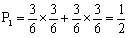 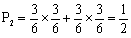 点数之和为偶数包含两种情况：（奇数＋奇数）或（偶数＋偶数），	； 点数之和为奇数包含两种情况：（奇数＋偶数）或（偶数＋奇数），	。综上， 。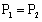 故本题选A。4.【答案】A【解析】本题考查日期问题。第一步：审阅题干。本题出现“2天去一次、3天去一次、4天去一次……下一次同日去”，可知为日期 问题。第二步：下一次四人同日去健身房的时间是60天后（2、3、4、5的最小公倍数）。60÷7=8……4，第一 次同日健身是周日，因此下一次同日健身是周日往后推四天，即星期四。故本题选A。5.【答案】C【解析】设参赛人数为x，而所有参赛者获得的名次之和为300，即首项为1，末项为x，公差为1的等差数列的前x项和为300，则有 =300，解得x=24人。设销售部门的参赛人数为y，则销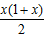 售部门的参赛者获得的名次之和为11.3y，根据题意可知，11.3y为整数，且y＜24，因此y的取值只 能为10；同理可知，售后服务部门和技术部门的参赛人数均为5人（若其中一个部门为10人，则只剩下4人，剩下一个部门参赛者的名次之和不可能为整数）。因此还剩下24-（10+5+5）=4人，该4人的名次之和为300-（11.3×10+10.4×5+9.2×5）=89。要使其中一人获得的名次最高，则剩下的三人的名次  为最后三名，即分别为第22名、第23名、第24名，则剩下的一人的名次为89-（22+23+24）=20， 因此其他部门获得的名次最高为第20名。故本题选C。6.【答案】B【解析】根据题意可知，A流水线装配3辆汽车需要4小时，B流水线装配4辆汽车需要5.5小时，则每 44小时，A流水线可装配33辆汽车，B流水线可装配32辆汽车。200÷（33+32）=3……5，剩下5辆需要3 小时。因此，装配200辆汽车需用44×3+3=135小时。故本题选B。7.【答案】C【解析】设船速为x千米/时，根据题意可知，（x+8）×6=（x-8）×9，解得x=40。因此甲、乙两 港口距离为（40+8）×6=288千米。故本题选C。8.【答案】C【解析】从1到7中选六个数，能被3整除的数字组合有三种，分别为不含7的六个数、不含4的六个数和不含1的六个数，则能被3整除的数字有3× 个。因此能被3整除的数字占所有可能的排列数的比重为 = 。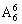 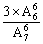 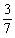 故本题选C。9.【答案】C【解析】	本题考查古典概率问题。第一步：审阅题干。本题出现“红球白球、连续两次摸中红球概率”，可知为古典概率问题。第二步：第一次摸中红球的概率为 ，此时盒中还剩2个红球、2个白球，第二次摸中红球的概率为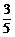 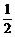 ，则连续两次摸中红球的概率为 ×  ==0.3。故本题选C。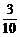 10.【答案】B【解析】由等比数列公式an=a1×qn-1，Sn=a1（1-qn）（1-q）（q≠1），可知公比为2的等 比数列，其第n项与前n－1项的和的差即为该数列的首项，因此该数列前4项依次为3、6、12、24， 前4项和为3+6+12+24=45。故本题选B。11.【答案】D【解析】根据题意，设原分数分子为x，则原分数为    ，经过变化后，分数变成。根据“新的分数约分后是 ”，可知 = ，解得x=39。故原分数为 。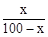 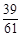 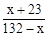 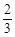 故本题选D。12.【答案】B【解析】根据题意可知，混合后溶液中溶质的质量为（100+20）×50%+80×25%=80克，溶液质量为100+20+80=200克，因此混合后溶液的浓度为80÷200×100%=40%。故本题选B。13.【答案】B【解析】设小张和小王第一次相遇时所走路程分别为X、Y，根据题意，两人第一次相遇所用时间相 等，因此第一次两人的速度比是X:Y；而第二次相遇跟第一次相遇地点相同，则从第一次相遇到第二次相遇这段时间内两人所走的路程分别为2Y和X-Y，所用时间相同，因此第二次两人的速度比为2Y:（X-Y）。两次速度比是相同的，即X:Y=2Y:（X-Y），解得X=2Y。 故本题选B。14.【答案】A【解析】第二场音乐会营业收入比第一场多2120-2040=80元，即第二场音乐会第四排所有座位票价 提升80元，则第四排座位数为80÷（10-6）=20个。第一场音乐会前三排位置的营业收入为3×20×10=600元，则剩余票价为6元每张的座位共有（2040-600）÷6=240个。因此该礼堂共有240+3×20=300个座位。故本题选A。15.【答案】B【解析】根据扇形图可知，圆周角为360°，服务质量电话所占比例为 = ，其他电话所占比例为 = ，则接其他电话是服务质量电话的 ÷ =3倍。因此接其他电话数为25×3=75 个。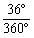 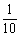 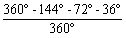 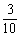 故本题选B。16.【答案】D【解析】设弟弟为x岁，则小明为（x+10）岁，爷爷为5（x+10）岁。爷爷与小明年龄之和是弟弟年 龄的18倍，则6（x+10）=18x，解得x=5，则小明5+10=15岁，爷爷15×5=75岁。因此爷爷与弟弟年龄之和比小明大75+5-15=65岁。故本题选D。17.【答案】A【解析】设水井中水的总量为12（4和6的最小公倍数），则甲每小时抽水量为12÷4=3，乙每小时 抽水量为12÷6=2。甲、乙同时抽水，且渗水时，每小时总抽水量为12÷3=4，则每小时渗水量为3+2- 4=1。因此乙单独抽所需时间为12÷（2-1）=12小时。故本题选A。18.【答案】B【解析】设男同志有x名，女同志有y名，则 = ， = ，解得x=9，y=4。若男女各派2名组员，则有 × =216种组合方式。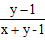 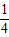 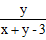 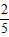 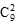 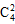 故本题选B。19.【答案】C【解析】本题考查基础经济问题。第一步：审阅题干。本题出现“售价、获利”，可知为经济问题。第二步：设这批夏装单件进价为x元。根据题意可知，1.6x×200+1.3x×100+0.7x×100-400x=15000， 解得x=125。因此这批夏装的单件进价为125元。故本题选C。20.【答案】D【解析】本题考查基础行程问题。第一步：审阅题干。本题出现“速度、两地间的距离”，可知为基础行程问题。第二步：设甲从A地到B地所用的时间为x分钟，则乙从A地到B地所用的时间为x-15-5=（x-20）分钟，丙 所用时间为x-20-5=（x-25）分钟。相同的路程，时间与速度成反比，则甲、乙所用时间之比x:（x- 20）=3:2，解得x=60，则丙从A地到B地所用的时间为60-25=35分钟= 小时。因此A、B两地间的距离为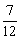 ×60=35千米。故本题选D。21.【答案】B【解析】本题考查相似结构。第一步：分析题干逻辑错误。我只知道一件事，那就是什么都不知道，前后自相矛盾。 第二步：分析选项，确定答案。A项：没有自相矛盾，排除。B项：假设“纸牌反面的句子是对的”为真，可知“纸牌反面的句子是错的。”也为真，即“纸牌反面 的句子是对的”为假，自相矛盾，当选。C项：根据不同场合，这两句话并不矛盾，排除。 D项：没有自相矛盾，排除。故本题选B。22.【答案】C【解析】本题考查前提类。第一步：分析题干论点论据。论点：优先录取那些综合素质高的考生。论据：无。第二步：分析选项，确定答案。A项：假设其不成立，即综合素质低也是好学生，但不代表不能优先录取那些综合素质高的学生，不是 论证成立的必要条件，排除。B项：与题干论证无关，排除。C项：假设其不成立，若没有能够评判考试综合素质高低的可行方法就没有办法优先录取综合素质高的 考生，是论证成立的必要条件，当选。D项：假设其不成立，即笔试成绩高的考生是好学生，但不代表不能优先录取那些综合素质高的学生， 不是论证成立的必要条件，排除。故本题选C。23.【答案】D【解析】本题考查结论类。第一步：审阅题干。题干给出部分信息，问法为“可以推出”型，确认考查结论类。 第二步：分析选项，确定答案。A项：根据“不良细胞可能导致癌变，NK细胞能尽早发现并攻击不良细胞和感染细胞”，只能推出NK细 胞能够攻击不良细胞，NK细胞缺乏会产生什么结果不能确定，排除。B项：题干未比较酸奶和药物对付流感的效果，不能推出，排除。C项：题干未比较“军队”型细胞和“警察”型细胞的抗感染能力，不能推出，排除。D项：由“NK细胞（警察型细胞）能尽早发现并攻击那些可能导致癌变的不良细胞和感染细胞”可知， 该类细胞有助于抗癌，可以推出，当选。故本题选D。24.【答案】A【解析】本题考查削弱类。第一步：分析题干论点论据。论点：食品商业广告能有效提升人们对零食的消耗。论据：观看食品商业广告的被试人员消耗的零食量显著高于另外一组被试人员。 第二步：分析选项，确定答案。A项：说明不管看的广告是不是食品商业广告，被试人员的零食消耗量差不多，则食品商业广告与零食 消耗量没有必然联系，最能削弱题干论点，当选。B项：“观看食品广告的小组被试人员的零食消耗量仍然高于参照小组”支持题干论点，排除。 C项：建立了食品广告播放时间与零食消耗量之间的关系，支持题干论点，排除。D项：说明零食消耗量可能与所看短片类型有关，属于他因削弱，力度不及A项，排除。 故本题选A。25.【答案】C【解析】本题考查结论类。第一步：阅读题干，判断材料类型。本题为结论类题目，仔细阅读材料信息。 第二步：联系材料，分析选项。A项：领导的绩效工资题干未提及，无法推出，排除。B项：根据题干仅可知绩效工资最高的员工在其他组，无法推出“其他项目组有些员工的绩效工资没有 第一、第二项目组平均的高”，排除。C项：由题干“该单位第一项目组所有员工的绩效工资高于第二组员工的最高绩效工资，但是该单位本月绩效工资最高的员工并不在第一项目组”，可知该单位绩效工资最高的员工既不在第一组，也不在第 二组，即绩效工资最高的员工在其他组，可以推出，当选。D项：题干未提及单位的平均绩效工资，无法推出，排除。 故本题选C。26.【答案】C【解析】本题考查功能关系。第一步：分析题干词语间的关系。烟灰缸是盛放烟灰的容器。 第二步：分析选项，确定答案。A项：黑板擦用于擦黑板，排除。B项：鼠标垫的主要作用是提供一个方便鼠标感光器系统计算移动向量的平面，排除。 C项：首饰盒是收纳首饰的容器，当选。D项：领带夹的作用是使领带保持贴身、下垂，排除。故本题选C。27.【答案】B【解析】本题考查种属关系。第一步：分析题干词语间的关系。女童属于儿童，儿童属于未成年人。 第二步：分析选项，确定答案。A项：桥梁不属于房屋，排除。B项：狗崽属于小狗，小狗属于犬，当选。C项：酱油既是佐料又是调料，佐料和调料二者为反对关系，排除。 D项：椰子油属于植物油，菜籽油属于植物油，排除。故本题选B。28.【答案】D【解析】本题考查其他关系。第一步：分析题干词语间的关系。“为虎添翼”比喻帮助坏人，增加恶人的势力，“如虎添翼”比喻强 有力的人得到帮助变得更加强有力，均围绕“虎添翼”这件事，前者含贬义色彩，后者含褒义色彩。第二步：分析选项，确定答案。A项：二者均不含褒义色彩，排除。 B项：二者均不含贬义色彩，排除。 C项：二者均不含贬义色彩，排除。D项：“好为人师”形容不谦虚，自以为是，爱摆老资格，“善为人师”指擅长为人师，均围绕“为人 师”这件事，前者含贬义色彩，后者含褒义色彩，当选。故本题选D。29.【答案】C【解析】本题考查反义关系。选项逐一代入。A项：“惜墨如金”指不轻易下笔，力求精练，“废话连篇”形容文章或言谈中不必要的废话太多，侧重不必要，“惜墨如金”与“废话连篇”是反义词；“安居乐业”指安定愉快地生活和劳动，“流离失 所”指无处安身，到处流浪，侧重无处安身，“安居乐业”与“流离失所”意思相反；前后关系一致， 保留。B项：“言简意赅”形容说话写文章简明扼要，与“惜墨如金”为近义关系，但“颠沛流离”与“安居 乐业”是反义关系，前后关系不一致，排除。C项：“连篇累牍”形容篇幅过多，文辞冗长，侧重不精练，则“连篇累牍”与“惜墨如金”更能构成相对应的反义关系；“颠沛流离”形容生活艰难，四处流浪，侧重生活艰难，则“颠沛流离”与“安居 乐业”更能构成相对应的反义关系，与A项相比此项更好，当选。D项：“拖泥带水”与“惜墨如金”为反义关系，但“海晏河清”（比喻天下太平）与“安居乐业”是 近义关系，前后关系不一致，排除。故本题选C。30.【答案】C【解析】手链是饰品的一种，工资是收入的一种。 故本题选C。31.【答案】D【解析】本题考查位置类规律。第一步：观察图形。题干各组图形的元素类型与数量完全一致，只有相对位置关系不同，考虑位置类规 律。第一组图形中，4个黑色直角三角形先各自上下翻转，再左右翻转；第二组图形中，4个直角扇形也 遵循此规律。第二步：分析选项，确定答案。A项：不符合题干翻转规律，排除。 B项：不符合题干翻转规律，排除。 C项：不符合题干翻转规律，排除。 D项：符合题干翻转规律，当选。故本题选D。32.【答案】D【解析】本题考查数量类规律。第一步：观察图形。题干各图形点线面数量规律明显，可以考虑图形数量类规律。第二步：分析题干图形的数量类规律。①④⑥图形均含有10个交点，②③⑤图形均含有11个交点。 故本题选D。33.【答案】C【解析】本题考查位置类规律。第一步：观察图形。题干各组图形均为钥匙，仅有钥匙位置发生变化，可以考虑位置类规律。题干第一 组图形中，第二个图形由第一个图形上下翻转得到，第二组图形遵循此规律，则问号处图形应由前一个 图形上下翻转得到。第二步：分析选项，确定答案。A项：由前一个图形旋转180°得到，排除。B项：与前一个图形不是一个形状的钥匙，排除。 C项：由前一个图形上下翻转得到，当选。D项：与前一个图形不是一个形状的钥匙，排除。故本题选C。34.【答案】C【解析】本题考查数量类规律。第一步：观察图形。题干各图形空白明显，考虑面的数量。第二步：分析图形。题干各图形均含有5个封闭空间，图形内部均有一个与外部形状相同、等比例缩小 的图形。第三步：分析选项，确定答案。A项：5个封闭空间，内部与外部形状相同的图形不是等比例缩小的，横向显然比纵向缩小得更多，排 除。B项：5个封闭空间，内部存在多个与外部形状相同、等比例缩小的图形，排除。 C项：5个封闭空间，内部存在一个与外部形状相同、等比例缩小的图形，当选。 D项：3个封闭空间，排除。故本题选C。35.【答案】D【解析】本题考查数量类规律。第一步：观察图形。题干各图形都有面，可以考虑图形数量类规律。题干各图形封闭空间数均为3，则 选项应选择封闭空间数为3的图形。第二步：分析选项，确定答案。 A项：封闭空间数为4，排除。B项：封闭空间数为4，排除。C项：封闭空间数为4，排除。D项：封闭空间数为3，当选。故本题选D。36.【答案】A【解析】本题考查比重比较。第一步：查找相关材料。题干命题点的对应材料在表格，即第二列和第四列数据。第二步：根据已知条件解题。2015年上海税收收入占一般公共预算收入比重为 ≈87%，江苏为 =82.5%，浙江为 ≈85%，福建为 =76%，比重最大的是上海。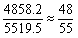 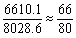 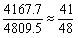 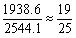 故本题选A。37.【答案】C【解析】本题考查查找数据。问高于平均值的有几个，则只需要选择选项当中相对最大的四个城市即可。按照表格中一般公共预算排名前四的省（市）依次是江苏、山东、上海、浙江。 故本题选C。38.【答案】C【解析】本题考查混合增长率。第一步：查找相关材料。题干命题点的对应材料在表格，即2015年江苏税收收入同比增长10.1%，浙江为8.1%，江西为9.8%。第二步：根据已知条件解题。根据混合增长率的性质可知，三者税收收入的平均增速肯定介于10.1% 和8.1%之间，首先可以排除A和D项。根据	列式，2014年江苏税收收入为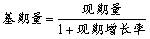 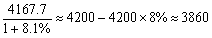 亿元，浙江为	亿元，江西为 ≈1520-1500×10%=1370亿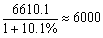 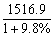 元，江苏和江西的增长率较为接近，可先将二者混合，混合后平均增速约为10%，基期量约为7370亿元，明显大于浙江的基期量3860亿元，因此根据混合原理中的增速偏向于基期量较大的一方可知，增速更偏向于10%，只有C项符合。故本题选C。39.【答案】B【解析】本题考查现期比重。第一步：查找相关材料。题干命题点的对应材料在表格，即第二列和第六列数据。第二步：根据已知条件解题。 ，即一般公共预算＞10%GDP，符合的有上海（5519.5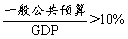 ＞24965×10%）、江苏（8028.6＞70116.4×10%）、浙江（4809.5＞42886×10%）、安徽（2454.2＞22005.6×10%）、江西（2165.5＞16723.8×10%），共5个地方。  故本题选B。40.【答案】D【解析】本题考查综合分析。A项正确：根据表格数据估算可知，2015年各省（市）中只有上海一般公共预算收入占GDP的比值超过20%，即上海的比值最高，排除。B项正确：根据表格对比可知江苏一般公共预算收入、税收收入、GDP数值均为各省（市）中最高，排除。C项正确：根据表格可知，山东2015年税收收入为4203.1亿元，江西为1516.9亿元，全国为124892亿元，则2015年山东税收收入占全国税收收入的比重较江西高出 ＞ =2%，即高出2个百分点以上，排除。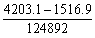 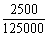 D项错误：根据表格可知，2015年全国一般公共预算收入同比增长8.4%，GDP同比增长6.9%，前者 的增长率大于后者，则现期比重＞基期比重，现期较基期上升，当选。故本题选D。41.【答案】C【解析】本题考查查找数据。第一步：查找相关材料。题干命题点的对应材料在表格，即各年份各能源比重。第二步：根据已知条件解题。消费水平比重呈下降态势的能源品种只有原煤和原油。 故本题选C。42.【答案】B【解析】本题考查基础增长率。第一步：查找相关材料。题干命题点的对应材料在表格第四行，即2030年天然气实物量为700亿立方米，2015年为270亿立方米。第二步：根据已知条件解题。根据公式增长率= 可知，天然气2030年比2015年增长了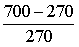 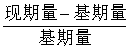 ≈1.6倍。故本题选B。43.【答案】A【解析】本题考查简单计算。第一步：查找相关材料。题干命题点的对应材料在表格第八行，即2030年原煤的消费水平所占比重为52.8%，2015年为68%。第二步：根据已知条件解题。2030年原煤的消费水平所占比重比2015年下降68%-52.8%=15.2%， 即下降15.2个百分点。故本题选A。44.【答案】A【解析】本题考查增长率比较。第一步：查找相关材料。题干命题点的对应材料在表格，即各能源实物量。第二步：根据已知条件解题。求上升最强劲的能源品种即增长幅度最大的能源品种，估算可知2030年核电的消费量是2015年的3倍多，其余区外来电、天然气和可再生能源均为2倍多，因此核电的上升最强劲。故本题选A。45.【答案】C【解析】本题考查综合分析。A项错误：根据表格可知，原煤的消费比重呈现下降趋势，排除。B项错误：根据表格可知，天然气的消费绝对量呈现上升趋势，消费比重也呈现上升趋势，两者发展趋势相同，排除。C项正确：根据表格可知，2015年原油的消费比重高于天然气，2030年原油的消费比重低于天然气， 因此2030年与2015年相比，各种能源消费比重的顺序发生了变化，当选。D项错误：根据表格可知，2030年消费量最大的能源品种是原煤，排除。故本题选C。46.【答案】A【解析】激素、CO2、H+、乳酸和K+等通过体液传送，对人和动物的生理活动所进行的调节称体液调节。严重缺氧的病人输氧时，在纯氧中混入5%的CO2气体，通过体液传送，作用于呼吸中枢，以维持呼吸中枢的兴奋。故本题选A。47.【答案】A【解析】A项正确，极光是出现于星球的高磁纬地区上空，是一种绚丽多彩的发光现象。 B项错误，极光不只在地球上出现，太阳系内的其他一些具有磁场的行星上也有极光。C项错误，极光不是极昼、极夜现象产生的原因，极昼和极夜是极圈内特有的自然现象，是地球沿着倾 斜的地轴自转所造成的结果。D项错误，极光产生的条件有三个：大气、磁场、高能带电粒子。 故本题选A。48.【答案】D【解析】流感疫苗用于预防流行性感冒，适用于任何可能感染流感病毒的健康人，是全球使用量最 大的一种疫苗，在全世界已经使用超过60年，目前每年使用量都以亿计。D项说法错误。故本题选D。49.【答案】D【解析】2011年5月23日，五禽戏经国务院批准列入第三批国家级非物质文化遗产名录，而不是物 质文化遗产。故本题选D。50.【答案】A【解析】张仲景是东汉末年著名医学家，被后人尊称为医圣，南阳五圣之一，A项对应错误。 故本题选A。51.【答案】A【解析】《桃花源记》是东晋文人陶渊明的代表作之一，通过对桃花源的安宁和乐、自由平等生活的描绘，表现了作者追求美好生活的理想和对现实生活的不满。《桃花源记》描写的这一情境与《乌托 邦》描绘的岛国类似，A项当选。《礼记》的作者是西汉礼学家戴圣，主要记载了先秦礼制；《大同书》的作者是清末思想家康有为；《世说新语》是南北朝刘义庆等文人学士编写而成的，主要记录了魏晋名士的逸闻轶事和玄言清谈，是 中国魏晋南北朝时期“笔记小说”的代表作，是我国最早的一部文言志人小说集。故本题选A。52.【答案】A【解析】根据血型遗传规律可知，当父母的血型为A型和AB型时，其子女的血型可能为A型、B型或 AB型。故本题选A。53.【答案】B【解析】2000年，国家最高科学技术奖正式设立。2000年度国家最高科学技术奖授予袁隆平和吴文 俊，王选获得2001年度的国家最高科学技术奖，B项说法错误。故本题选B。54.【答案】D【解析】A项错误，火灾发生时，若所处楼层在二楼，在万不得已的情况下可以选择跳楼逃生，若 所处楼层在三楼以上，不可急于跳楼逃生。B项错误，酒精易挥发，向燃烧着的酒精炉添加酒精易引发火灾。C项错误，面粉属于可燃物，当面粉颗粒悬浮于空中并达到较高浓度时，一旦遇有火苗、火星、电弧或 适当的温度，面粉会瞬间燃烧起来，发生猛烈的爆炸。D项正确，燃气属于可燃性气体，与空气混合后遇电火花可能会发生爆炸，所以夜间发现家中煤气泄 露，不能立即开灯，应该立即关闭阀门并开窗通风。故本题选D。55.【答案】D【解析】《中华人民共和国未成年人保护法》第四章是关于社会保护的相关内容，其中第58条规定，学校、幼儿园周边不得设置营业性娱乐场所、酒吧、互联网上网服务营业场所等不适宜未成年人活 动的场所。营业性歌舞娱乐场所、酒吧、互联网上网服务营业场所等不适宜未成年人活动场所的经营者，不得允许未成年人进入；游艺娱乐场所设置的电子游戏设备，除国家法定节假日外，不得向未成年 人提供。经营者应当在显著位置设置未成年人禁入、限入标志；对难以判明是否是未成年人的，应当要 求其出示身份证件。D项正确。故本题选D。